Publicado en   el 23/07/2015 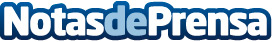 ESIC participó en la VI Asamblea del Foro Global PRME de Naciones Unidas organizada en Nueva YorkDatos de contacto:Nota de prensa publicada en: https://www.notasdeprensa.es/esic-participo-en-la-vi-asamblea-del-foro Categorias: http://www.notasdeprensa.es